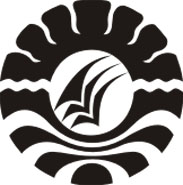 PENGGUNAAN PLAYDOUGH  UNTUK MENINGKATKAN KEMAMPUAN MENGENAL BANGUN DATAR PADA SISWA TUNARUNGU KELAS DASAR IV SLB-B YPPLB MAKASSARSKRIPSIDiajukan Untuk Memenuhi Salah Satu Persyaratan Guna MemperolehGelar Sarjana Pendidikan pada Jurusan Pendidikan Luar BiasaStrata Satu Fakultas Ilmu PendidikanUniversitas Negeri MakassarMELDA1245041020JURUSAN PENDIDIKAN LUAR BIASAFAKULTAS ILMU PENDIDIKANUNIVERSITAS NEGERI MAKASSAR2016